Queensland Blind Golf Membership Form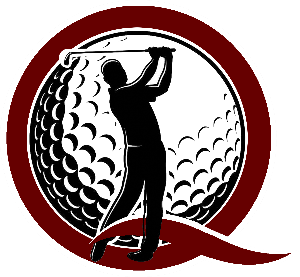 
This form uses accessible tables.  Questions are locked in Column A. Add your response in Column B.If you need any assistance to complete this form, please call BGQ secretary, Neil Herdegen on 042 323 4843.When complete, please email this form to info@blindgolfqld.org
Personal details
Vision
Golf details
Membership Fee
ID card
Code of Conduct
The Blind Golf Queensland Code of Conduct applies at all times. If any actions of participants are not specifically covered by this policy, BGQ management committee reserves the right to determine appropriate measures.At Blind Golf Queensland (BGQ) we believe that everyone has the right to enjoy all games and events in a safe and supportive environment. This Code of Conduct extends to Committee Members, Financial Members both Senior and Junior, caddy & supporters, players, volunteers, staff and Invited Guests and Players and is applicable to all Members and Persons representing or associated with BGQ at any and all local, state, National and International Competitions. 
AS A MEMBER I WILLPersonally abide by the rules of golf, local rules and accepted golf etiquette.Any caddy or support worker who breeches the rules of golf, local rules or golf etiquette may be suspended or prohibited from future participation in BGQ events.Support fellow BGQ Players in a positive way. Conduct myself in a manner that ensures I am a good ambassador for BGQ and the sport of Blind Golf.Respect every person I encounter at BGQ events regardless of their age, gender, sexual orientation, race, religion, ethnic origin and customs where appropriate and applicable. Respect all local, state, national and international competition rules and local regulations and all persons associated with the event. Inform a member of the BGQ board in a timely manner if I hear or see inappropriate behaviour.Respect and abide by all official decisions from Blind Golf Queensland and Blind Golf Australia.Ensure BGQ playing partners are aware of this Code of Conduct and remind others of their obligations under this code of conduct when necessary.Refrain from being intoxicated at all BGQ golf events.
I WILL NOTCause unnecessary disruption or delays.Smoke in any areas that are not specifically designated smoking zones.Use offensive language.Threaten, offend, slander, defame, ridicule or incite others.Note: Blind Golf Queensland has a zero tolerance policy for all forms of bullying and harassment.Signature
Year2021First NameLast NameDate of BirthPhoneEmailMailing AddressNext of Kin name	Next of Kin phoneCaddy nameCaddy emailCaddy phoneSight classification form supplied to BGQ?
Yes or NoSight classification
B1  B2  B3  B4 noneHome clubCurrent GA handicapLeft or right handedAnnual membership: $50 per year

Associate membership for caddys and supporters
$20 per yearFamily membership  $75 per yearSend payment to: Queensland Blind Golf Bank: ANZ	
BSB: 014234 
A/C: 420292775
Reference: Your nameMembership ID card add extra $10
I require a card – yes or noName or names required Send mug shot photo for each required card to Blind Golf Queensland via email to info@blindgolfqld.orgSend mug shot photo for each required card to Blind Golf Queensland via email to info@blindgolfqld.orgI hereby agree to all terms and conditions of membership and will adhere to the BGQ code of conduct.